هو الابهی - يا من اتّبع ملّة ابراهيم حضرت خليل شمعی…حضرت عبدالبهاءاصلی فارسی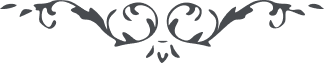 ١٣٦ هو الابهی يا من اتّبع ملّة ابراهيم حضرت خليل شمعی در آفاق افروخت که انوارش الی‌الآن در زجاج امکان به سطوعی بی‌پايان ظاهر و عيان و پرتوش بر آفاق اکوان تابان. يک اشراق بر وادی سيناء نمود حضرت کليم با ثعبان مبين مبعوث شد. پرتوش بر اوج و حضيض جبل ساعير زد نفحات قدس حضرت روح به مرور آمد. تجلّی نورانيش در کوه فاران جلوه نمود جمال انت الحبيب و انت المحبوب رخ گشود. آفتابش در خاور و مشرق زمين اشراق نمود جمال رحمانی نقطه اولی و حضرت اعلی روحی له الفداء پرده برانداخت. جميع اين مواهب از خلوص و خصوص و توجّه حاصل گشت انّی وجّهت وجهی للّذی فطر السّموات و الارض. ع ع پس ای همنام او قدمی در اين صحرا زن و شبنمی از اين دريا ببر تا آيت هدی گردی و کوکب لامع از ملأ اعلی. قسم به جمال ابهی که ابواب فتوح مفتوح و انوار الطاف مشهود و سحائب مواهب فائض و ابر عنايت در نهايت ريزش و بخشش. خوشا به حال دوستان خوشا به حال ياران و البهاء عليک. ع ع 